TOURIST VISA:Barbadian visa application form. For online orders, please download, print and sign Barbados visa application, prepared by our system under your account.BOriginal, signed India passport with at least 6 months of remaining validity.CPassport-type photographs: 2DProof of status. Copy of Green Card (both sides) or other proof of legal status in the US (such as copy of I-20, US visa, H1B approval notice, etc. VisaHQ cannot assist US B1/B2 visa holders at this time.)EItinerary. Copy of round trip tickets or confirmed itinerary.FPersonal Letter. A personal letter from the applicant addressed to the Embassy of Barbados, explaining the purpose of the trip, dates of travel, cities to be visited, and place of accommodation.Barbados tourist visa fees for citizens of IndiaBUSINESS VISA:Barbadian visa application form. For online orders, please download, print and sign Barbados visa application, prepared by our system under your account.Original, signed India passport with at least 6 months of remaining validity.Passport-type photographs: 2Proof of status. Copy of Green Card (both sides) or other proof of legal status in the US (such as copy of I-20, US visa, H1B approval notice, etc. VisaHQ cannot assist US B1/B2 visa holders at this time.)Itinerary. Copy of round trip tickets or confirmed itinerary.Business Letter. A business letter from either the sending company in the US or sponsoring company in Barbados. The letter should be printed on company letterhead stationery, addressed to the Embassy of Barbados, and signed by a senior manager (an equivalent to Vice-President or above). Business letters from US companies should adhere to the following guidelines:• Briefly introduce the applicant (please specify employment status/position held in the company by applicant).
• State the nature of the business to be conducted (ie. business meetings, contract negotiations, etc.) and the names and addresses of companies to be contacted in Barbados.
• Specify the Type and desired Validity of the visa (ie. one year multiple entry business visa).
• Guarantee of sufficient funds for travel.Barbados business visa fees for citizens of IndiaType of visaValidity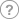 ProcessingEmbassy feeService feeTotal costSingle entryup to 3 months15-20 business days100.0079.00179.00Multiple entryup to 3 months15-20 business days200.0079.00279.00Type of visaValidityProcessingEmbassy feeService feeTotal costSingle entryup to 3 months15-20 business days100.00199.00299.00Multiple entryup to 3 months15-20 business days200.00199.00399.00